Создание «Интерактивного меню»Для создания интерактивного меню следует создать картинки-гиперссылки и разместить их на каждом из слайдов презентации в одном и том же месте каждого слайда. Мы разберем пример, в котором гиперссылками будут уменьшенные картинки, размещенные в левой части каждого слайда. ! Если вы копируете любой объект на одном слайде и вставляете его на другой, используя пиктограммы   <Копировать> и <Вставить> вкладки <Главная>, то этот объект займёт то же самое место, что и на прежем слайде.Только в таком случае может реализоваться ваша задумка о единой диосцене мультимедийного занятия. Учебная информация будет меняться в любой последовательности. Но ощущения перехода на другие слайды возникать не будет.Например:1. Создать три слайда, используя макет "пустой слайд". Сохранить презентацию (выполняя задания, сохраняйте изменения).2. Разделить визуально первый слайд на 2 части: левая часть составляет - 1/3 слайда, правая - 2/3 слайда.3. На первом слайде, в левой части, разместить три картинки, уменьшив их размер: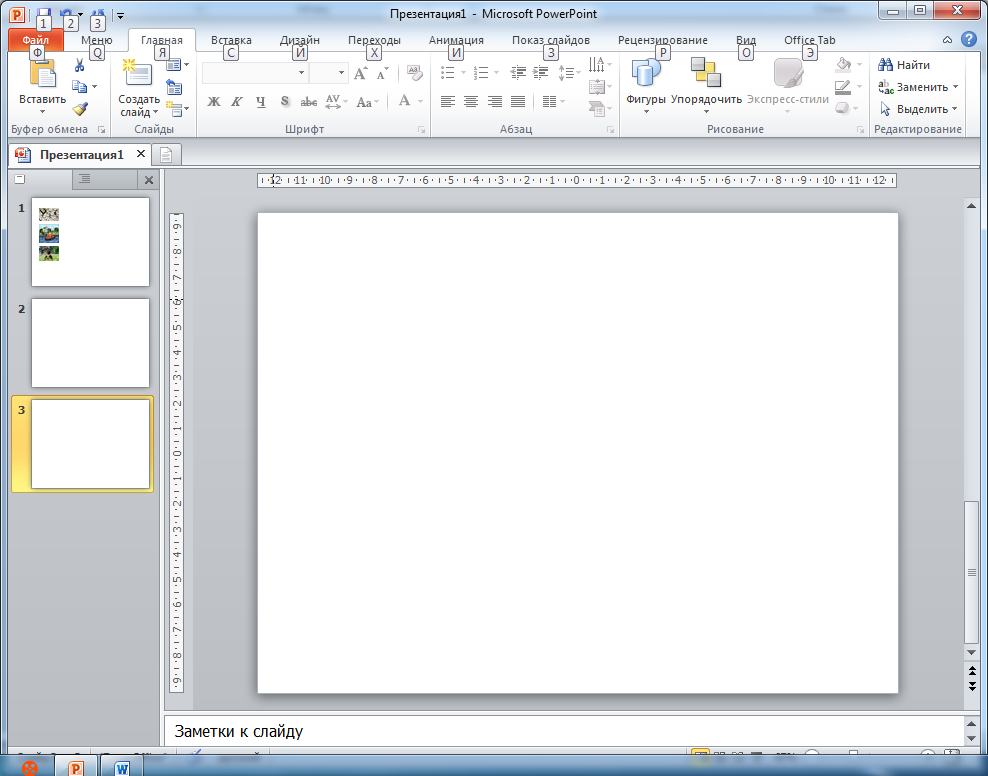 4. На первом слайде, в правой части, разместить первую картинку, увеличив ее размер.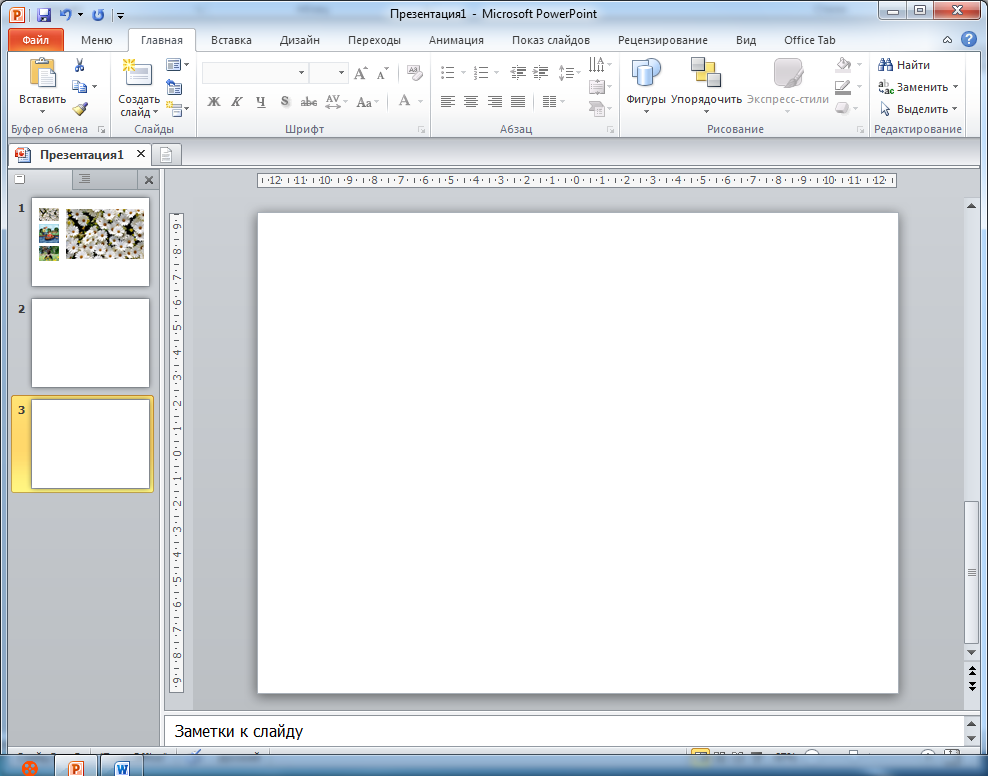 5.На втором слайде, в правой части, разместить вторую картинку, так же увеличив ее размер.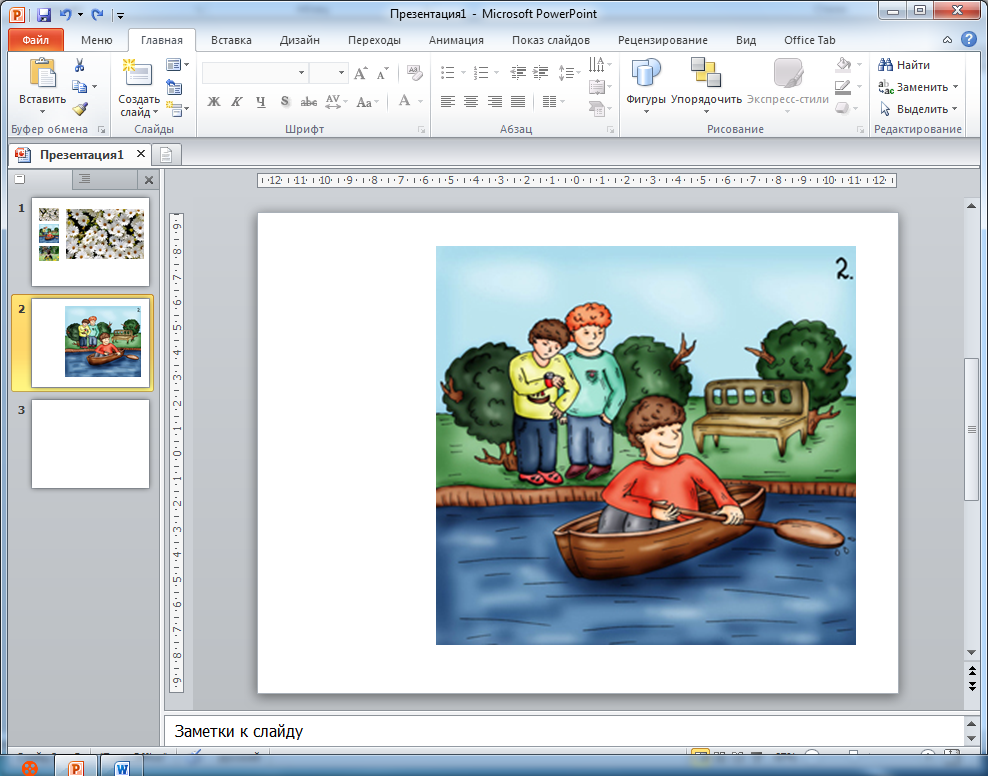 6. На третьем слайде, в правой части, разместить третью картинку.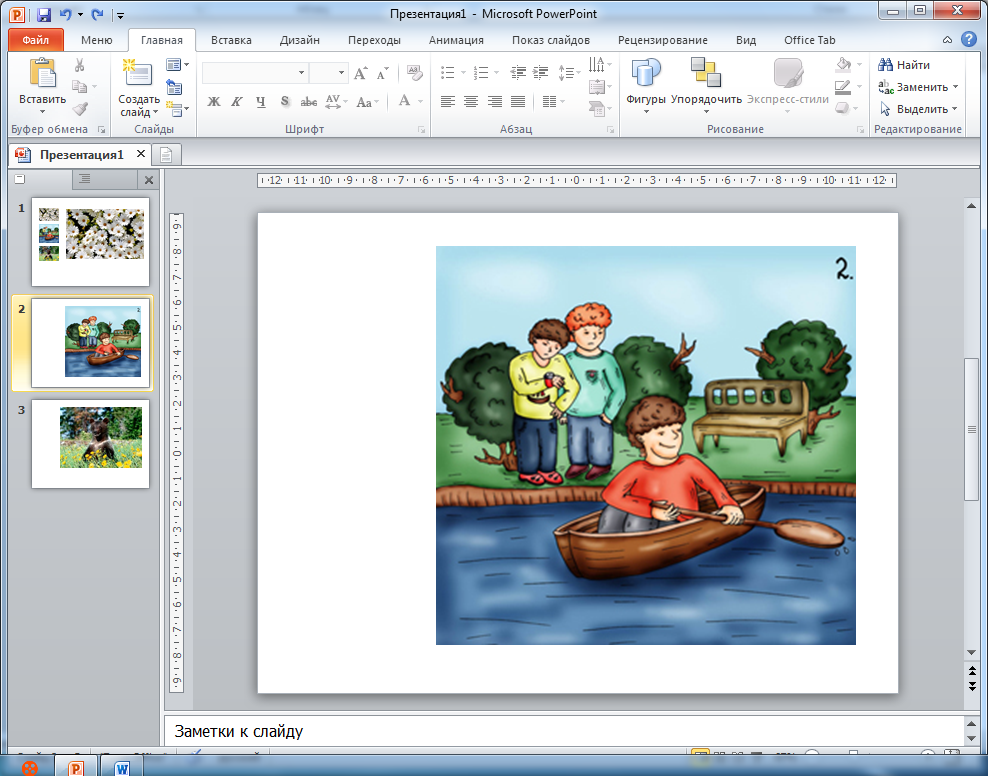 7. Перейти на первый слайд и настроить гиперссылки, используя уменьшенные картинки:- кликнуть правой кнопкой мыши первую уменьшенную картину и в контекстном меню выбрать команду <Гиперссылка>;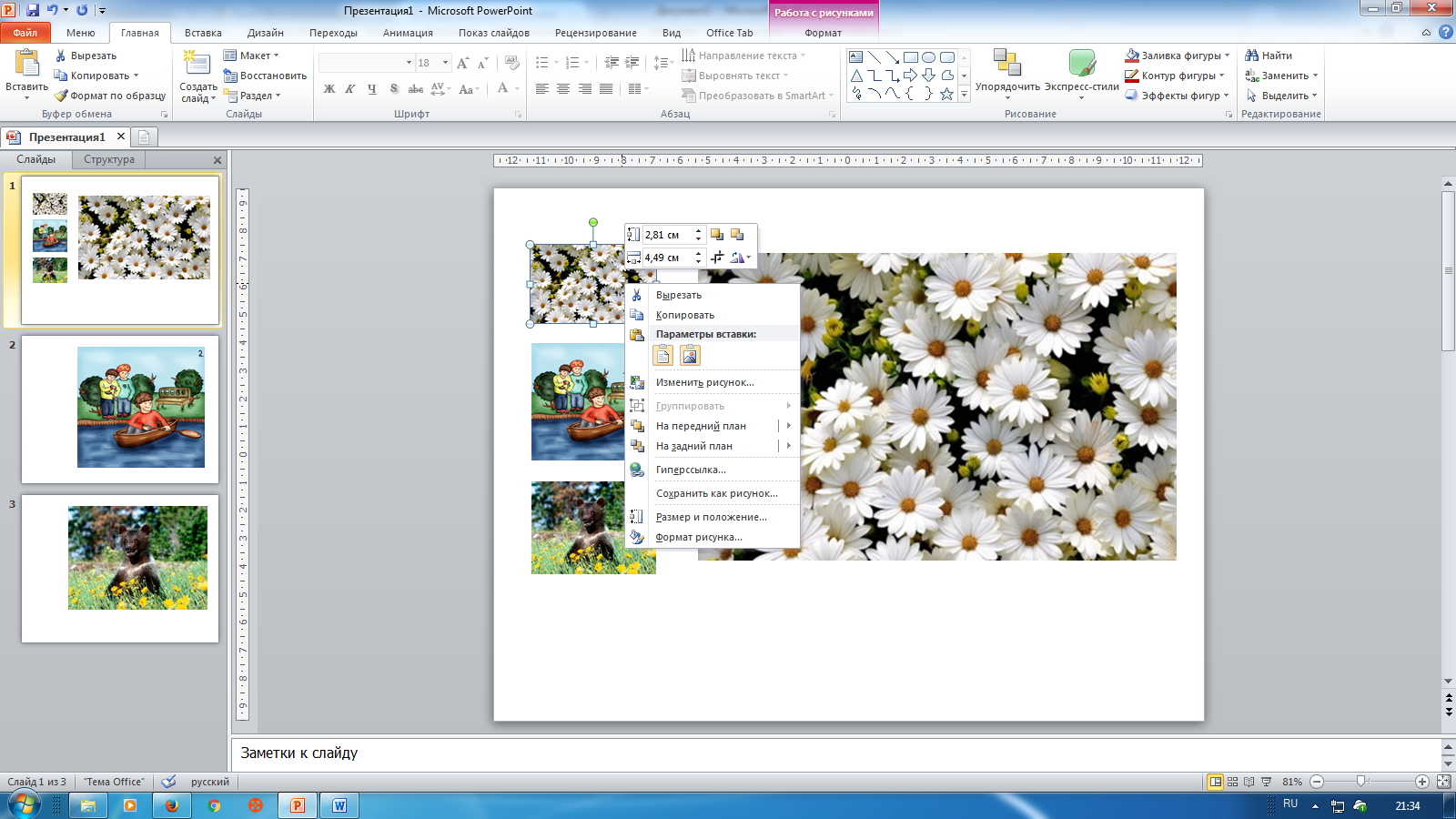 - в открывшемся диалоговом окне <Вставка гиперссылки> выбрать в столбце <Связать с> <Местом в документе>, выбрать в столбце<Выберите место в документе>  <1.  Cлайд>. В окне <Просмотр слайда> отобразиться первый слайд. Для завершения операции кликнуть кнопку <OK>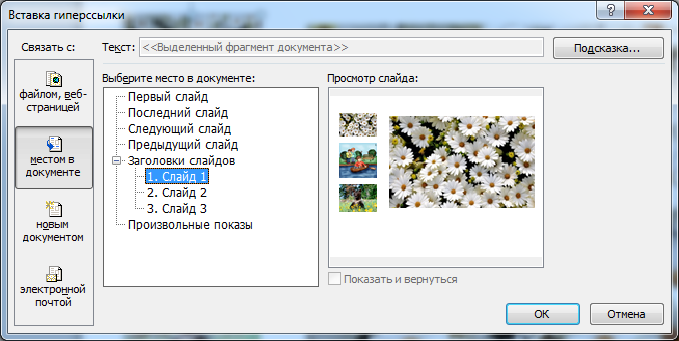 - кликнуть правой кнопкой мыши вторую уменьшенную картину и в контекстном меню выбрать команду <Гиперссылка>;- в открывшемся диалоговом окне <Вставка гиперссылки> выбрать в столбце <Связать с> <Местом в документе>, выбрать в столбце<Выберите место в документе>  <2.  Cлайд>. В окне <Просмотр слайда> отобразиться второй слайд. Для завершения операции кликнуть кнопку <OK>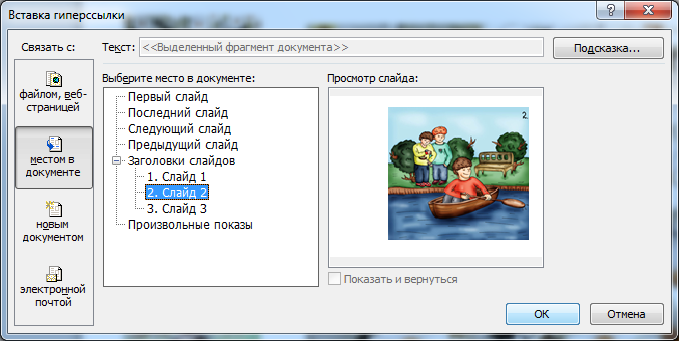 - кликнуть правой кнопкой мыши третью уменьшенную картину и в контекстном меню выбрать команду <Гиперссылка>;- в открывшемся диалоговом окне <Вставка гиперссылки> выбрать в столбце <Связать с> <Местом в документе>, выбрать в столбце<Выберите место в документе>  <3.  Cлайд>. В окне <Просмотр слайда> отобразиться второй слайд. Для завершения операции кликнуть кнопку <OK>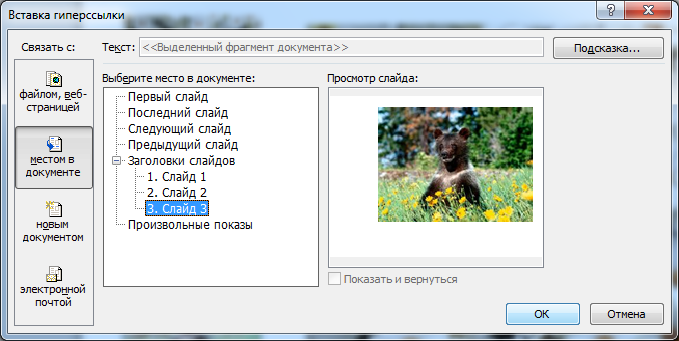 На первом слайде мы настроили гиперссылки для перехода на 1-3 слайды, используя уменьшенные картинки. Далее эти картинки-гиперссылки нужно скопировать на 2-й и 3-й слайды.8. Перейти на первый слайд и выделить группу миниатюрных картинок, расположенных в левой части слайда. Что бы выделить сразу все три уменьшенные картинки, следует:- навести указатель мыши на первую уменьшенную картинку, и кликнуть левую кнопку мыши;- на клавиатуре нажать и удерживать клавишу <Ctrl>;- навести указатель мыши на вторую уменьшенную картинку (рядом с курсором мыши должен отображаться знак +) и кликнуть левую кнопку мыши;- навести указатель мыши на третью уменьшенную картинку (рядом с курсором мыши должен отображаться знак +) и кликнуть левую кнопку мыши;- отпустить клавишу <Ctrl>;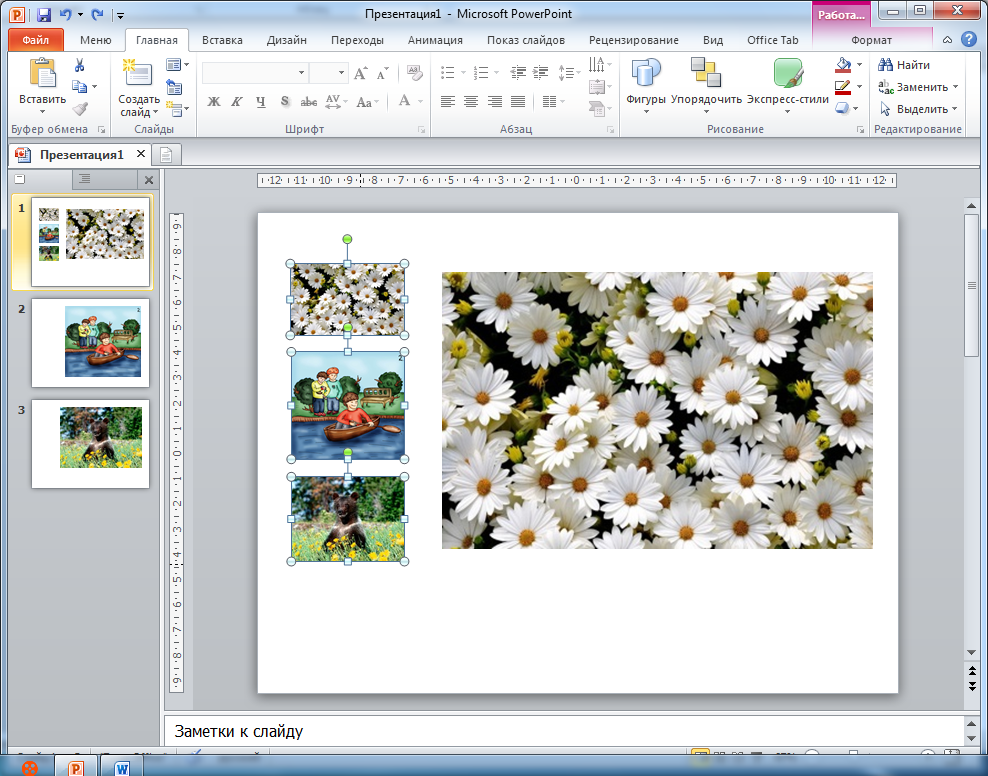 - скопировать выделенные уменьшенные картинки в буфер обмена (подвести указатель мыши к пиктограмме <Копировать> на вкладке <Главная> и кликнуть левую кнопку мыши;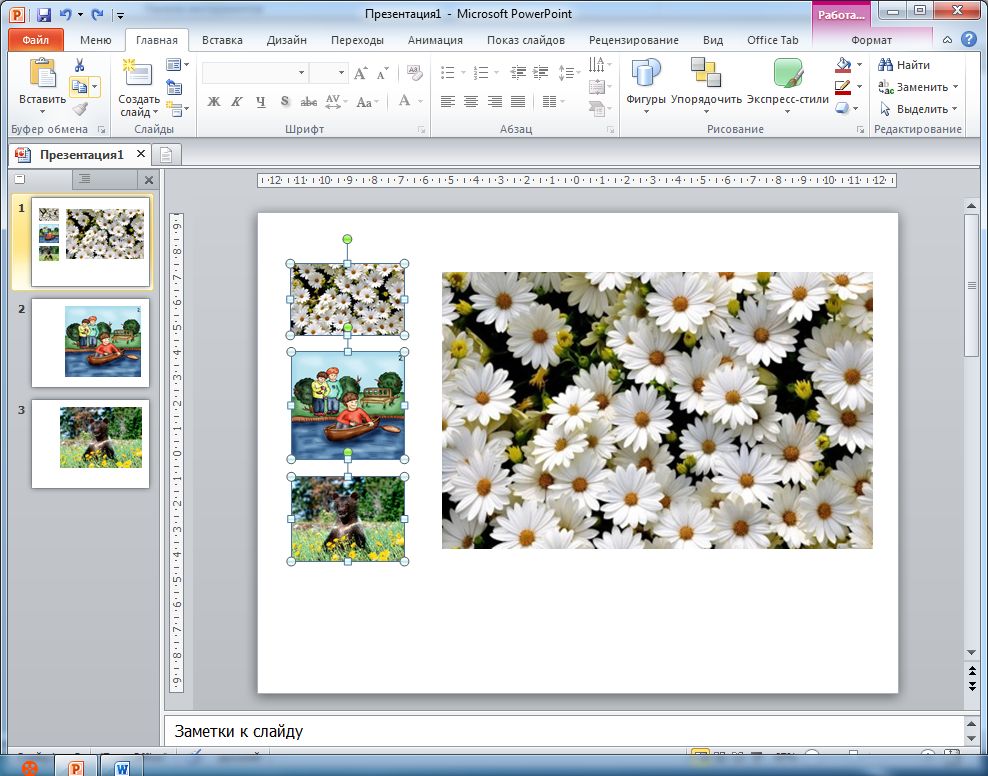 9. Перейти на второй слайд и <Вставить> из буфера уменьшенные картинки-гиперссылки для этого подвести указатель мыши к пиктограмме <Вставить> на вкладке <Главная> и кликнуть левую кнопку мыши;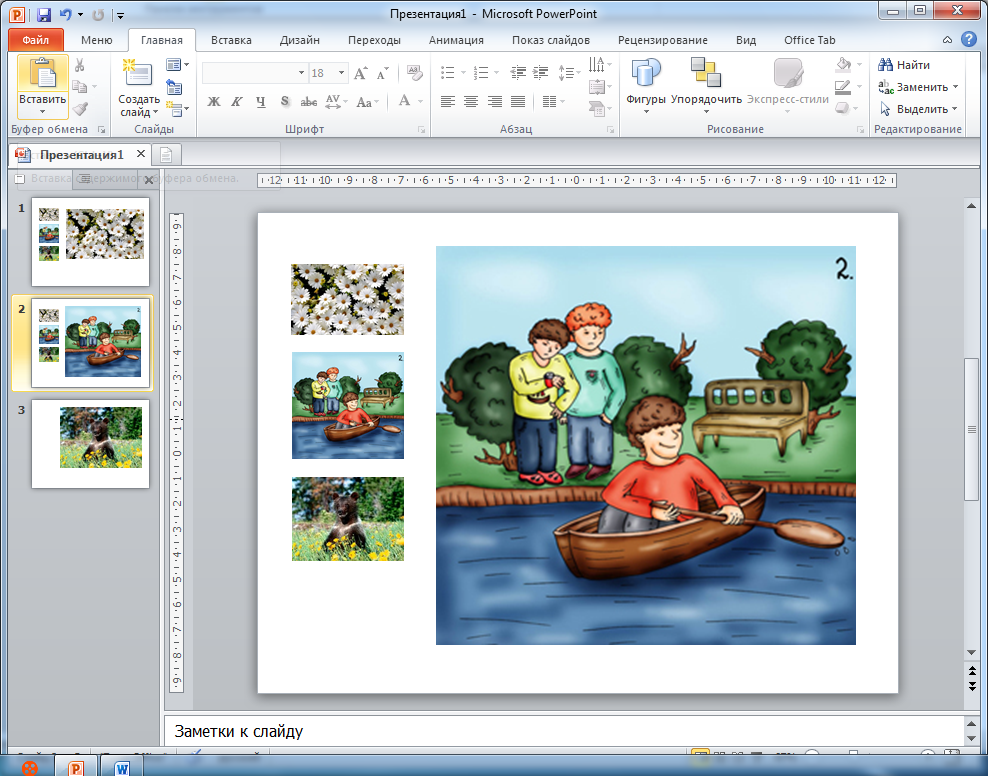 10. Перейти на третий слайд и кликнуть пиктограмму <Вставить> на вкладке <Главная>;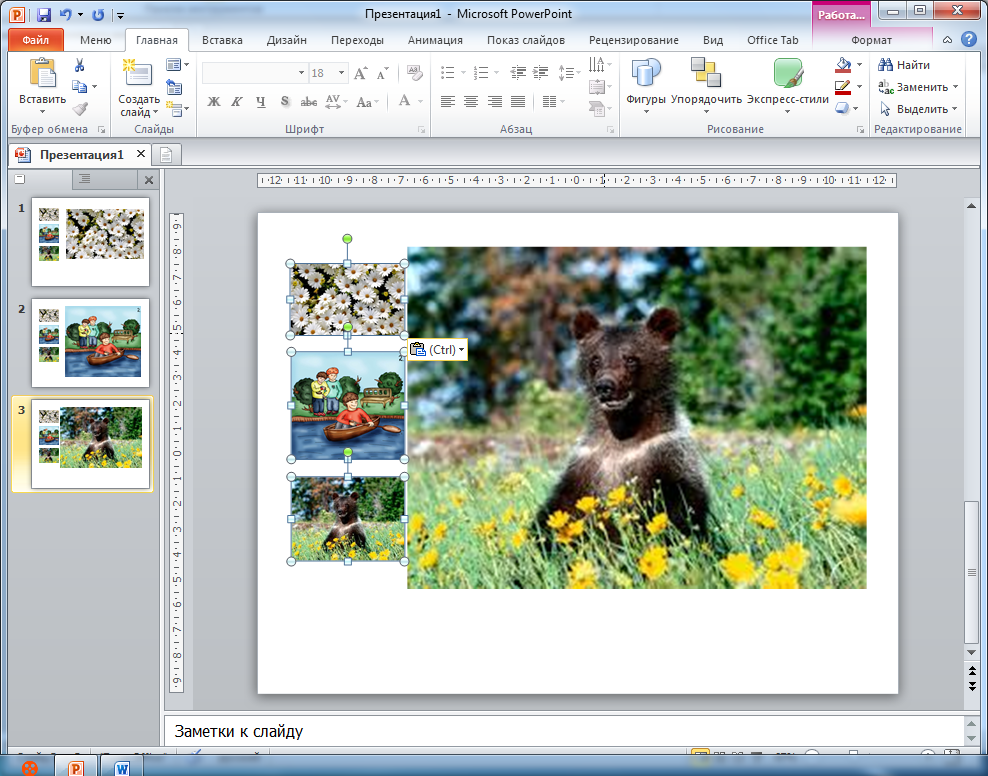 10. Гиперссылки работают только в режиме <Демонстрация>. Следует перейти на вкладку <Показ слайдов> и кликнуть пиктограмму <С начала>.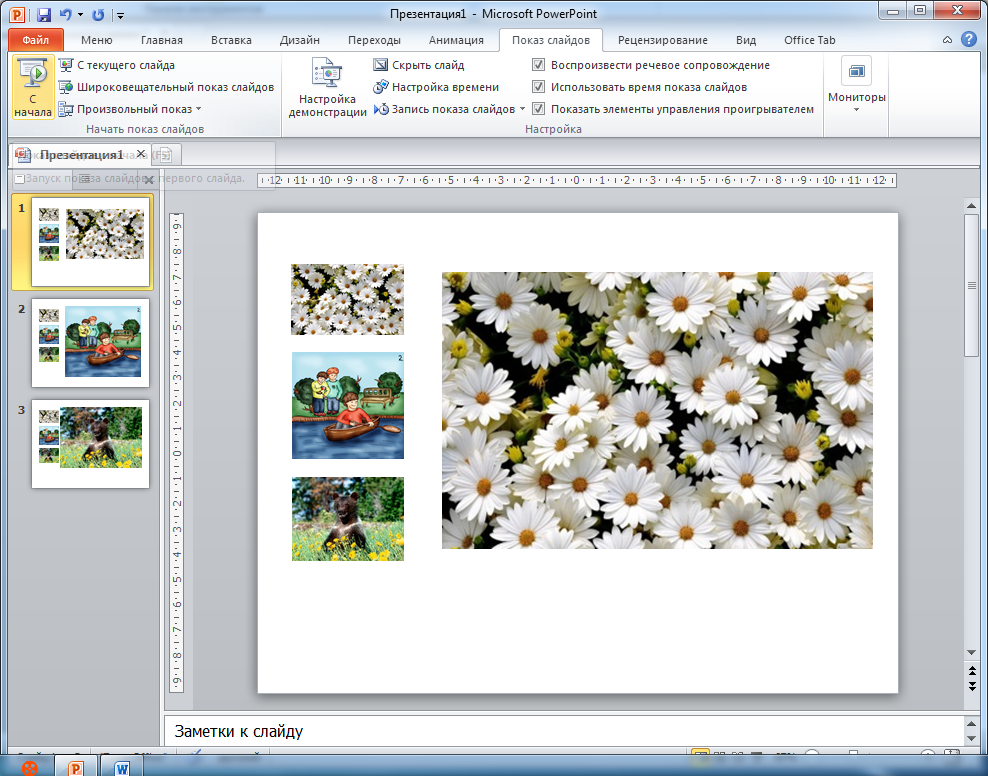 11. В режиме просмотра переход между слайдами осуществляется с использованием уменьшенных картинок-гиперссылок.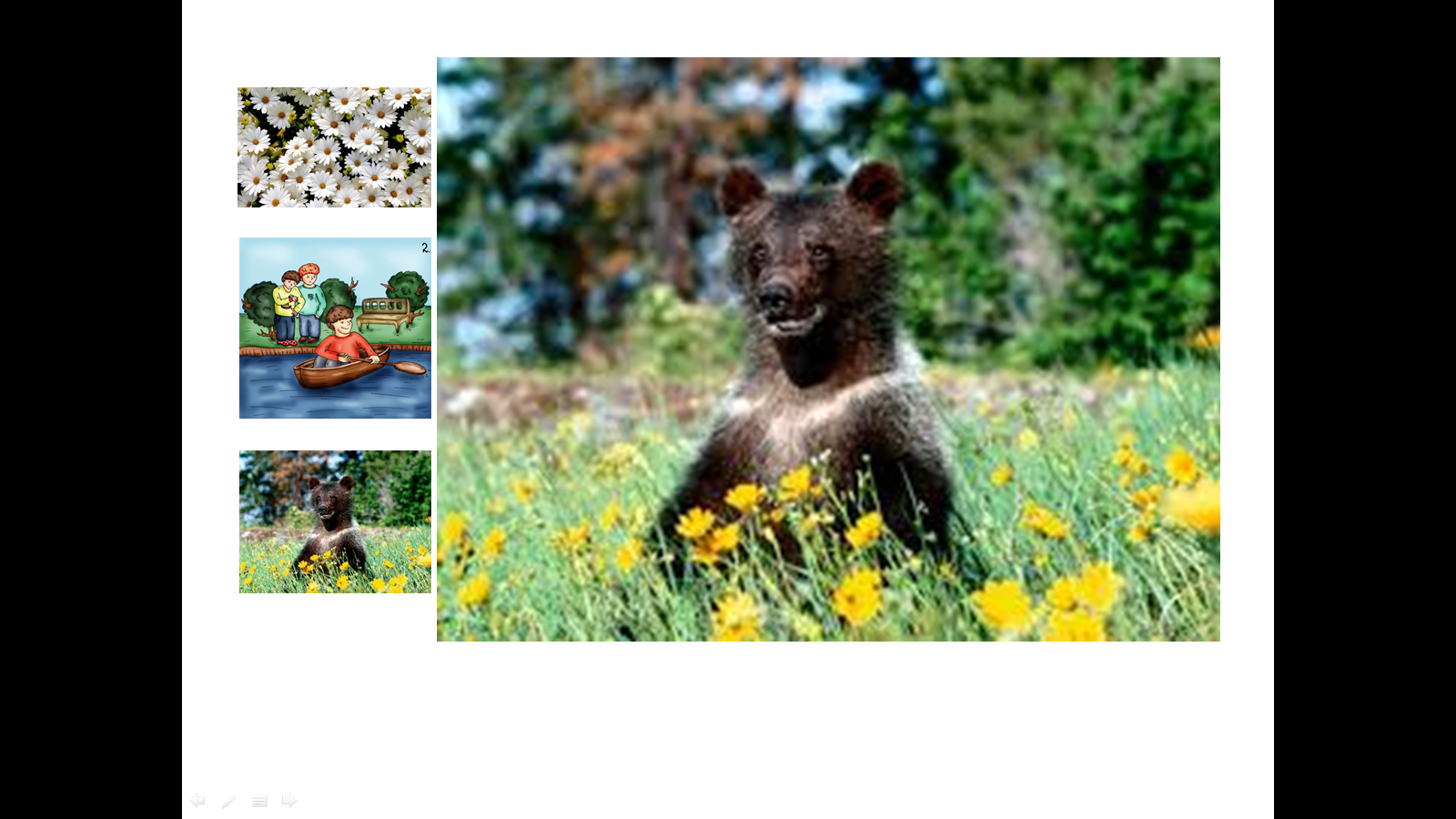 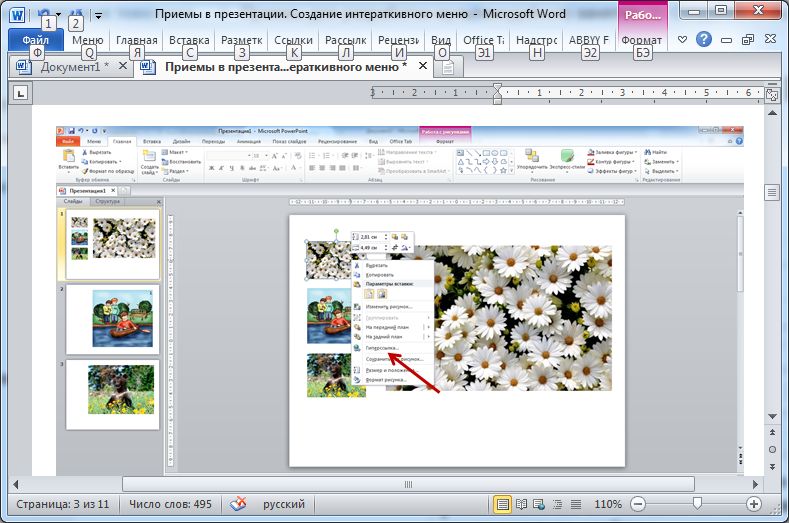 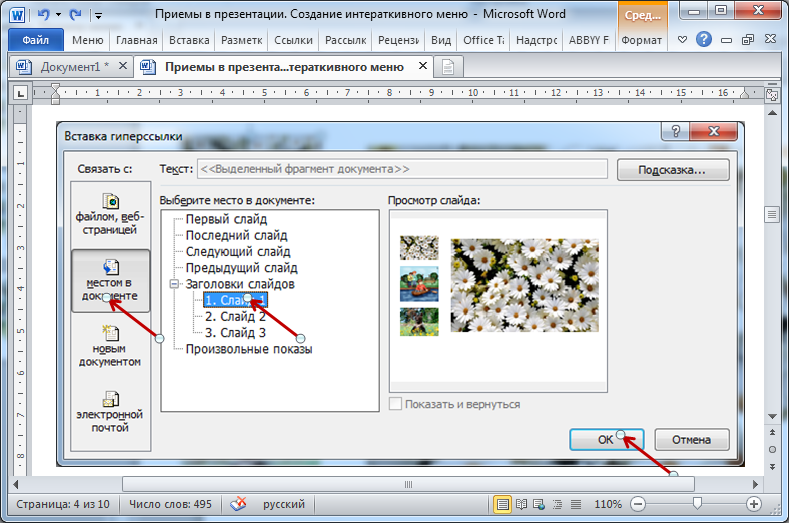 